                                                                                                                                                                               Приложение №1к текстовой части схемы                                                                                                                                                                                           размещения объектовСХЕМАразмещения гаражей, являющихся некапитальными сооружениями, либо стоянок технических или других средств передвижения инвалидов на территории Шемуршинского муниципального округа графическая частьКатегория земель: земли населенных пунктовРазрешенное использование: Хранение автотранспортаТерриториальная зона: Ж-2 (зона застройки среднеэтажными жилыми домами).Условные номера земельных участков   21:22:100117:ЗУ1, 21:22:100117:ЗУ2, 21:22:100117:ЗУ3, 21:22:100117:ЗУ4, 21:22:100117:ЗУ5, 21:22:100117:ЗУ6Условные номера земельных участков   21:22:100117:ЗУ1, 21:22:100117:ЗУ2, 21:22:100117:ЗУ3, 21:22:100117:ЗУ4, 21:22:100117:ЗУ5, 21:22:100117:ЗУ6Площадь земельного участка      :ЗУ1=36,0 кв.м.; :ЗУ2=47 кв.м, :ЗУ3=54 кв.м, :ЗУ4=49 кв.; :ЗУ5=37 кв.м, :ЗУ6=37кв.мПлощадь земельного участка      :ЗУ1=36,0 кв.м.; :ЗУ2=47 кв.м, :ЗУ3=54 кв.м, :ЗУ4=49 кв.; :ЗУ5=37 кв.м, :ЗУ6=37кв.мМестоположение: Чувашская Республика, Шемуршинский район, с. Шемурша, ул. Ленина, д. 42   Условные обозначения:___граница земельного участка, установленная в                                                     соответствии с федеральным законодательством       включённая в ГКН и неизменяемая при проведении       кадастровых работ___ граница образуемого земельного участка :ЗУ1, :ЗУ2, :ЗУ3, :ЗУ4, :ЗУ5, :ЗУ6   обозначение образуемого земельного участка 21:22:100117 обозначение кадастрового кварталаСистема координат: МСК-21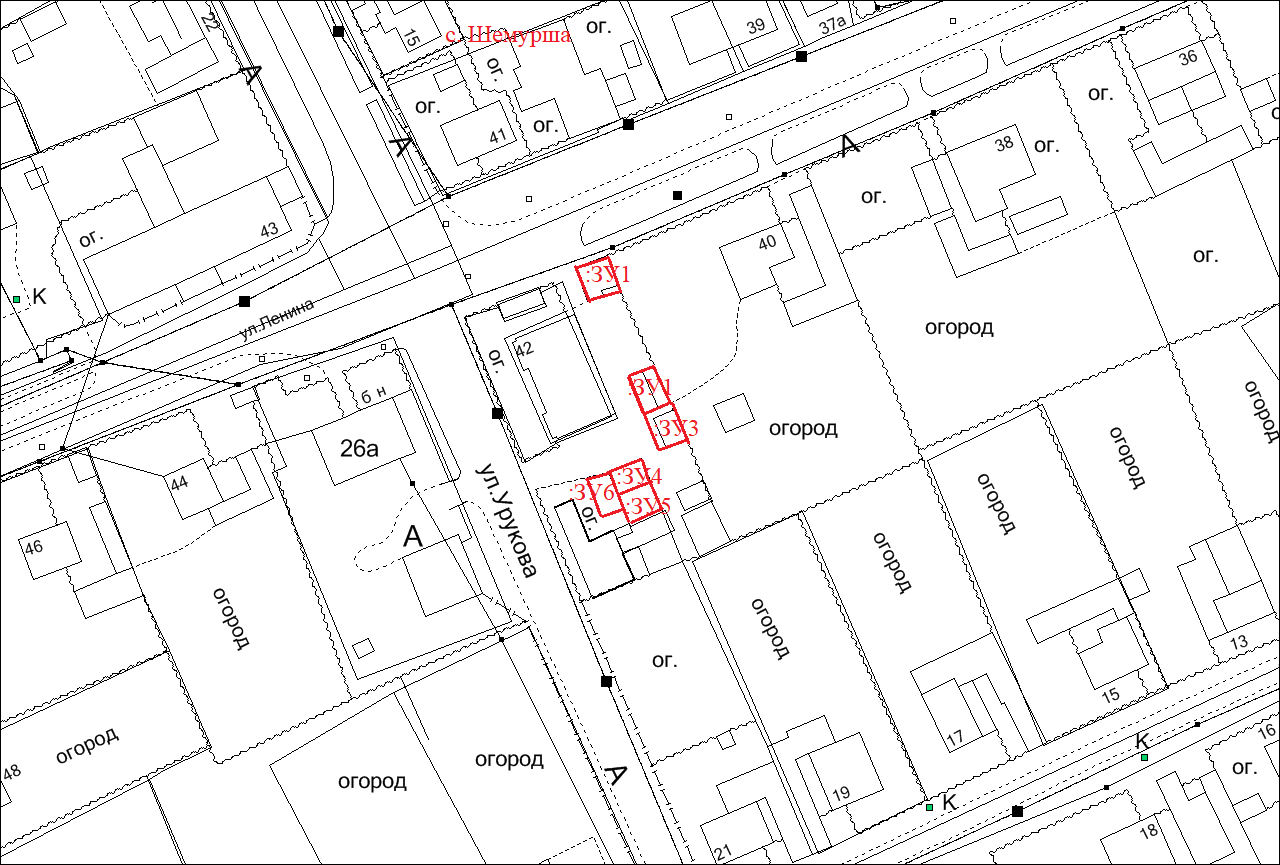 